Администрация г. Улан-УдэКомитет по образованию г. Улан-УдэМуниципальное автономное дошкольноеобразовательное учреждениеДетский сад № 59 «Золотой ключик» второй корпус670031, Республика Бурятия, г. Улан-Удэ, ул. Загородная, 16.__________________________________________________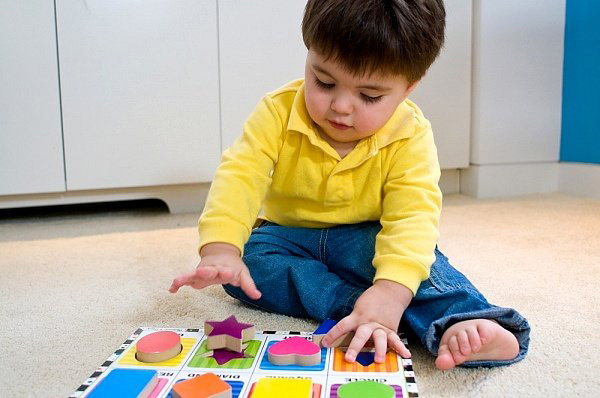 Консультация для педагогов «Развитие интеллектуальных способностей детей дошкольного возраста посредством дидактических игр»                                    Подготовила: Ст. воспитатель Балдакова Т.НРазвитие интеллектуальных способностей детей дошкольного возраста посредством дидактических игр.«Игра - это огромное окно, через которое в духовный мир ребенка вливается живительный поток представлений, понятий об окружающем мире. Игра - это искра, зажигающая огонек пытливости и любознательности». (В.А. Сухомлинский.) Интеллектуальное развитие детей дошкольного возраста посредством дидактических игр. Игра основной вид деятельности ребёнка в дошкольном возрасте, играя, он познаёт мир людей, ребёнок развивается. Для ребёнка игра-это жизнь! Игра – один из сложнейших, а в жизни ребёнка и важнейших видов деятельности. Кому из родителей не знакомо: «Мама, поиграй со мной!». Действительно, ребёнок не может без игры. Отсутствие активной деятельности приводит к серьёзным нарушениям личностного развития ребёнка. Психологи определяют игру, как особый вид деятельности ребёнка, в котором закладывается основы труда, и обучения, приводящие к качественным изменениям психики. В советской педагогике система дидактических игр была создана, а 60- гг.XX века в связи с разработкой теории сенсорного восприятия. Её авторами являются известные педагоги и психологи: Л.А.Венгер, А.П.Усова, В.Н.Авеносова и др. В современной педагогике существует огромное количество игр, способных развивать сенсорные, двигательные, интеллектуальные способности ребёнка. Понятие «развитие интеллекта» включает в себя развитие памяти восприятия, мышления, т.е. всех умственных способностей. С помощью игры можно привлечь интерес к учёбе, познавательной и творческой деятельности, раскрыть артистические способности дошкольников. Дидактическая игра - игровая форма упражнений, без которых нельзя обойтись в обучении. Дидактическая игра - сложный процесс: она является одной из форм обучения и вместе с тем остаётся игровой деятельностью. Благодаря дидактической игре, которая эффективно повышает интерес детей к образовательной деятельности, дошкольники учатся классифицировать, сравнивать и обобщать. Чтобы дети приобрели знания, умения, навыки, их надо упражнять в этом. Упражнение как простое многократное повторение не вызывает интереса, дети быстро утомляются и отвлекаются. Упражнение, проводимое в игровой форме, совсем по – другому воспринимается детьми. Они с интересом повторяют нужные действия, слова. Игра является эффективным средством формирования личности дошкольника, его морально-волевых качеств, в игре реализуется потребность воздействия на мир. Известнейший в нашей стране педагог А,С,Макаренко так характеризовал роль детских игр: «Игра имеет важное значение в жизни ребёнка, имеет тоже значение, какое у взрослого имеет деятельность работа или служба. Каков ребёнок в игре, таким во многом он будет в работе. Поэтому воспитание будущего деятеля происходит, прежде всего, в игре…» Но при всём этом становясь игрой, она должна быть пронизана уроком. Ф. Фребель разработал систему дидактических игр, которая представляет собой основу воспитательно-образовательной работы с детьми в детском саду. В эту систему вошли дидактические игры с разными игру шашками, материалам (мячом, кубиком, шариками, цилиндрами и др.), расположенные строго последовательно по принципу возрастающей сложности обучающих задач игровых действий. В первые семь лет своей жизни ребёнок проходит большой и сложный путь развития. Это ярко отражается в играх, которые год от года становятся богаче по содержанию, сложнее по организации, разнообразнее по характеру. Игровые действия ребёнка 3-4 летнего возраста на действиях с игрушками. В этом возрасте для малыша характерна особая заинтересованность предметным миром. Дети в возрасте 4-5 лет обладают большей устойчивостью внимания. В этом возрасте совершенствуется осязательное, зрительное, слуховое восприятие, развивается процесс запоминания и припоминания. Детям 4-5 лет интересны игры, сочетающие движения с решением умственных задач. Для пятого года жизни ребёнка целесообразно использовать чаще словесные игры, и не только с целью развития речи, но и для решения умственных задач. В 5-6 лет ребёнок смотрит на мир широко раскрытыми глазами. Ему всё интересно, его всё манит и привлекает. Он постигает мир под девизом «Хочу всё знать!». Уровень развития мыслительных операций ребёнка старшего дошкольного возраста помогает ему более осознанно и глубоко воспринимать и постигать имеющиеся сведения о мире, разбираться в них, устанавливать различные связи и взаимосвязи. Важным критерием оценки развития ребенка 6-7 лет является его способность к усвоению новой информации. Чем больше ребенок проявляет интерес к рассуждению, тем лучше он усваивает новые понятия. Для развития 6-7 летнего ребенка характерным является наглядно – образное мышление. Интеллектуальное развитие детей в ДОУ должно включать: -развитие речи и речевого общения;- развитие пространственного мышления и воображения (календарь, время); -развитие логического мышления (классификация, соотношение); -формирование сенсорной координации и моторики рук (графические символы, штриховка); -формирование умения наблюдать, описывать и строить предположения; -знакомство с правилами поведения по отношению к миру природы и миру вещей, созданных человеком;- воспитание уважения к себе и окружающим и развитие этнически ценных способов общения. Упражнения для развития интеллектуальных способностей детей 1. Составление рассказа или истории по картинкам. 2. Узнавание предметов по ряду признаков. 3. Сравнение двух или нескольких предметов. 4. Подобрать к предмету подходящую пару, которая будет связана с ним логически 5. Анализ понятий и выделение признаков у предметов. Какой из предметов лишний и почему? 6. Подобрать слово противоположного значения. 7. Решение логических задач. 8. Умение находить логические ошибки. Особенностью организации интеллектуального развития детей является создание у воспитанников хорошего настроения и положительных эмоций от новых знаний, достижений и успехов. В работе дошкольных учреждений большое место занимают дидактические игры. Они используются на занятиях и в самостоятельной деятельности детей. Дидактическая игра помогает усвоению, закреплению знаний, овладению способами познавательной деятельности. Дети осваивают признаки предметов, учатся классифицировать, обобщать, сравнивать. Использование дидактической игры как метода обучения повышает интерес к занятиям, развивает сосредоточенность, обеспечивает лучшее усвоение программного материала. За собственными игровыми действиями и действиями партнёров ребёнок начинает видеть второй, воображаемый план. Таким образом, развитие мышления в игре неразрывно связано с развитием воображения. Дидактические игры помогают усвоению, закреплению знаний, овладению способами познавательной деятельности. Дети осваивают признаки предметов, учатся классифицировать, обобщать, сравнивать. Использование дидактической игры повышает интерес детей к занятиям, развивает сосредоточенность, обеспечивает лучшее усвоение программного материала. Дидактические игры, направленные на умственное развитие дошкольников (в процессе их дети овладевают определёнными умениями, приобретают новые знания, закрепляют их), в наибольшей степени могут быть приближены к учебным занятиям. Проводя дидактические игры, педагог целенаправленно воздействует на детей, продумывает методические приёмы проведения, добивается, чтобы дидактические задачи были приняты всеми детьми. Систематически усложняя материал с учётом требований программы, воспитатель через дидактические игры сообщает доступные знания, формирует необходимые умения, совершенствует психические процессы (восприятие, мышление, речь и др.) В детском саду, в каждой возрастной группе, должны быть разнообразные дидактические игры. Необходимость подбора разнообразных игр отнюдь не означает, что надо иметь их в большом количестве. Обилие дидактических игр и игрушек рассеивает внимание детей, не позволяет им хорошо овладеть дидактическим содержанием и правилами. При подборе игр перед детьми ставятся иногда слишком лёгкие или, наоборот, чрезмерно трудные задачи. Если по своей сложности игры не соответствуют возрасту детей, то они не могут в них играть и наоборот – слишком лёгкие задачи не возбуждают у них умственной активности. Каждая дидактическая игра включает в себя несколько элементов, а именно: - дидактическую задачу, - содержание, - правила и игровые действия. Основным элементом дидактической игры является дидактическая задача. Она тесно связана с программой занятий. Все остальные элементы подчинены этой задаче и обеспечивают ее выполнение. Дидактические задачи разнообразны. Это может быть ознакомление с окружающим миром, развитие речи. Дидактические задачи могут быть связаны с закреплением элементарных математических представлений и т. д. Содержанием дидактической игры является окружающая действительность (природа, люди, их взаимоотношения, быт, труд, события общественной жизни и т. д.). Большая роль в дидактической игре принадлежит правилам. Они определяют, что и как должен делать в игре каждый ребенок. Правила воспитывают у детей умение сдерживаться, управлять своим поведением. Немаловажная роль в дидактических играх принадлежит игровому действию. Игровое действие – это проявление активности детей в игровых целях. Благодаря наличию игровых действий дидактические игры, применяемые на занятиях, делают обучение занимательным, эмоциональным. Выбор игры для воспитателя – дело серьезное. Игра должна давать ребенку возможность применять на практике то, что ему знакомо и побуждать к усвоению нового. Дидактический материал, подобранный для игры, должен быть внешне привлекателен, назначение предметов и смысл вопросов должны быть ясны и понятны детям. Классификация дидактических игр: 1. Дидактические игры с предметами. Во время игр с предметами (игрушками) дети знакомятся с их свойствами и признаками, сравнивают, классифицируют их. Постепенно их игровая деятельность усложняется, они начинают выделять, объединять предметы по одному признаку, что способствует развитию логического мышления. Детей все больше привлекают задачи, требующие осознанного запоминания, обязывают к поиску недостающей игрушки. В дидактической игре нужно сделать предметом внимания и содержания речи детей именно то, что отвечает цели, поставленной воспитателем. Если закрепляем названия определенных предметов, то необходимо подобрать именно эти предметы. Если мы закрепляем названия качеств, то эти качества должны быть отчетливо видны детям. Например, воспитатель закрепляет у детей точное название цвета. Он подбирает для дидактической игры «Угадай, что спрятала» несколько однородных предметов разного цвета. На столе шесть флажков: синий, белый, красный, желтый, зеленый, оранжевый. Воспитатель прячет синий флажок. Водящий ребенок должен назвать признак предмета. Очень нравятся детям такие игры как «Найди и принеси», «Волшебный мешочек», «Что лишнее», «Угадай, что изменилось». В этой игре воспитатель комбинирует расположение предметов так, чтобы детям пришлось использовать слова: слева, справа, впереди, сбоку, сверху, снизу. 2. Настольные игры Настольные игры предусматривают действия не с предметами, а с их изображениями. Чаще всего они ориентированы на решение таких игровых заданий: подбор картинок, карт – картинок во время очередного хода («Домино», составлению целого из частей, разрезанные картинки, кубики, пазлы). Благодаря таким действиям дети уточняют свои представления, систематизируют знания об окружающем мире, развивают мыслительные процессы, пространственные ориентации, смекалку, внимание. 3 Словесные дидактические игры Большое значение в речевом развитии детей имеют словесные дидактические игры. Они формируют слуховое внимание, умение прислушиваться к звукам речи, повторять звукосочетания и слова. Словесные дидактические игры являются самыми сложными, поскольку заставляют оперировать представлениями, мыслить о вещах, с которыми в то время они действуют. Дошкольникам приходится описывать предметы, отгадывать их по описанию, рассуждать. Особенно важен этот тип игр, если ребенок еще плохо говорит. Словесные дидактические игры: - игры – путешествия (они призваны усилить впечатление, придать познавательного содержания, обратить внимание детей на то, что существует рядом, но они этого не замечают) - игры – поручения («Собери в корзинку кубики такого – то цвета», «Достань из мешочка предметы круглой формы» - побуждают детей к осмыслению следующего действия, что требует умения сопоставлять знания с обстоятельствами или предложенными условиями, устанавливать причинные связи, активной работы воображения) - игры – загадки (развивают способность к анализу) - игры – беседы (основой является общение воспитателя с детьми, детей между собой, которое предстает как игровое обучение и игровая деятельность) Дидактические игры должны развивать любознательность, умение самостоятельно решать умственные задачи, способствовать созданию стойких игровых коллективов, объединенных общими интересами, взаимными симпатиями, товарищескими взаимоотношениями. Характерные особенности дидактических игр заключаются в том, что они создаются взрослыми с целью обучения и воспитания детей. Однако, созданные в дидактических целях, они остаются играми. Ребёнка в этих играх привлекает, прежде всего, игровая ситуация, а играя, он незаметно для себя решает дидактическую задачу. Благодаря наличию игровых действий дидактические игры, применяемые на занятиях, делают обучение занимательным, эмоциональным, помогают повысить произвольное внимание детей, создают предпосылки к более глубокому овладению знаниями, умениями и навыками . Дидактические игры занятия с предметами и игрушками больше всего соответствуют задачам развития предметно-игровой деятельности детей раннего возраста. Малыши осваивают действия с предметами и тем самым познают разнообразные их свойства. Они начинают практически понимать различия между, например, кубом и шаром, между объёмным предметом и плоским. Игры-занятия с дидактическими игрушками развивают сосредоточенность, умение спокойно, не отвлекаясь, заниматься в течение некоторого времени каким-то делом, развивают способность подражать взрослому. Действия с подобными предметами всегда ставят перед ребёнком умственную задачу – он старается добиться результата. Постепенно включаются задачи сенсорного характера: научить различать величину, форму, цвет. Настольно - печатные игры отвечают особенностям наглядно - действенного мышления детей раннего возраста. В процессе этих игр малыши усваивают и закрепляют знания в практических действиях не с предметами, а с их изображением на картинках. Разнообразны и задачи, решаемые на занятиях: закрепление знаний о предметах, их назначении, классификации, обобщение предметов по существенным признакам, установление взаимосвязи между предметами, составление целого из частей. Игры - занятия с образными игрушками расширяют ориентировку детей в окружающем, обогащают их словарный запас, способствуют развитию самостоятельной игровой деятельности. Большое значение в речевом развитии детей имеют словесные дидактические игры. Они формируют слуховое внимание, умение прислушиваться к звукам речи, повторять звукосочетания и слова. Игровые действия в словесных дидактических играх (имитация движений, поиск того, кто позвал, действия по словесному сигналу, звукоподражание) побуждают к многократному повторению одного итого же звукосочетания, что упражняет в правильном произношении звуков и слов. Большую ценность в интеллектуальном развитии детей представляют словесные игры (народные загадки, молчанка, запретное слово). Эти игры возбуждают умственную активность. Правильно используемые дидактические игры помогают формировать у детей усидчивость, умение тормозить свои чувства и желания, подчиняться правилам. В дошкольном возрасте закладывается фундамент представлений и понятий, который существенно влияет на интеллектуальное развитие детей. Дошкольное детство является оптимальным периодом в интеллектуальном развитии человека. Дидактические игры способствуют формированию у детей психических качеств: - внимания, - памяти, -наблюдательности, -сообразительности. Они учат детей применять имеющиеся знания в различных игровых условиях, активизируют разнообразные умственные процессы и доставляют эмоциональную радость детям. Данная работа выбрана не случайно, так как в настоящее время один из актуальных вопросов педагогики - вопрос всестороннего развития ребёнка: развитие его мотивационной сферы, интеллектуальных и творческих сил, качеств личности. Формирование человека начинается, как известно с раннего детства. Именно в детстве закладываются основы знаний и мышления, и именно дидактические игры используются в целях обучения, формирование конкретных и обобщенных знаний, развитию мышления. Список используемой литературы:1. Агаева Е.Л., Профман В.В., Булычёва А.И., Дидактические игры.- М.: Просвещение,1991. 2. Артемьева Л.В., Окружающий мир в дидактических играх дошкольников.- М.,1992. 3. Богуславская М., Е.О.Смирнова «Развивающие игры для детей младшего дошкольного возраста». - М.: Просвещение,1991. 4. Болотина Л.Р., Дошкольная педагогика/ Л.Р.Болотина, Т.С.Комарова. - М.: Академия,1998. 5. Бондаренко А.К.Дидактические игры в детском саду. Пособие для воспитателей детского сада. - М.,2008. 6. Волошина М.И. Дидактическая игра в подготовке ребёнка к обучению в школе/ В.Г.Городецкого. - М.-Белгород,1995. 7. Козлова С.А. Дидактические игры в детском саду. - М.,2001. 8. Программа воспитания и обучения в детском саду/ Васильева. - СПБ: Питер,2009. 9. Радуга. Программа и руководство для воспитателей/Сост. Т. Н. Доронова. - М.: Просвещение,1994.